Freedom Of Information Request (Personal)
Beaumont Hospital  / Ospidéal Beaumont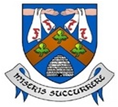 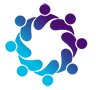 Freedom Of Information Request (Personal)
Beaumont Hospital  / Ospidéal BeaumontFreedom Of Information Request (Personal)
Beaumont Hospital  / Ospidéal BeaumontFreedom Of Information Request (Personal)
Beaumont Hospital  / Ospidéal BeaumontFreedom Of Information Request (Personal)
Beaumont Hospital  / Ospidéal BeaumontFreedom Of Information Request (Personal)
Beaumont Hospital  / Ospidéal BeaumontFreedom Of Information Request (Personal)
Beaumont Hospital  / Ospidéal BeaumontFreedom Of Information Request (Personal)
Beaumont Hospital  / Ospidéal BeaumontFreedom Of Information Request (Personal)
Beaumont Hospital  / Ospidéal BeaumontFreedom Of Information Request (Personal)
Beaumont Hospital  / Ospidéal BeaumontFreedom Of Information Request (Personal)
Beaumont Hospital  / Ospidéal BeaumontFreedom Of Information Request (Personal)
Beaumont Hospital  / Ospidéal BeaumontFreedom Of Information Request (Personal)
Beaumont Hospital  / Ospidéal BeaumontFreedom Of Information Request (Personal)
Beaumont Hospital  / Ospidéal BeaumontFreedom Of Information Request (Personal)
Beaumont Hospital  / Ospidéal BeaumontFreedom Of Information Request (Personal)
Beaumont Hospital  / Ospidéal BeaumontFreedom Of Information Request (Personal)
Beaumont Hospital  / Ospidéal BeaumontFreedom Of Information Request (Personal)
Beaumont Hospital  / Ospidéal BeaumontFreedom Of Information Request (Personal)
Beaumont Hospital  / Ospidéal BeaumontFreedom Of Information Request (Personal)
Beaumont Hospital  / Ospidéal BeaumontFreedom Of Information Request (Personal)
Beaumont Hospital  / Ospidéal BeaumontFreedom Of Information Request (Personal)
Beaumont Hospital  / Ospidéal BeaumontFreedom Of Information Request (Personal)
Beaumont Hospital  / Ospidéal BeaumontFreedom Of Information Request (Personal)
Beaumont Hospital  / Ospidéal BeaumontFreedom Of Information Request (Personal)
Beaumont Hospital  / Ospidéal BeaumontFreedom Of Information Request (Personal)
Beaumont Hospital  / Ospidéal BeaumontFreedom Of Information Request (Personal)
Beaumont Hospital  / Ospidéal BeaumontFreedom Of Information Request (Personal)
Beaumont Hospital  / Ospidéal BeaumontFreedom Of Information Request (Personal)
Beaumont Hospital  / Ospidéal BeaumontFreedom Of Information Request (Personal)
Beaumont Hospital  / Ospidéal BeaumontFreedom Of Information Request (Personal)
Beaumont Hospital  / Ospidéal BeaumontFirst Name:First Name:First Name:Last Name:Last Name:Last Name:Last Name:Last Name:Last Name:Last Name:Last Name:Last Name:Last Name:Last Name:Last Name:Last Name:Last Name:Last Name:Last Name:Last Name:Last Name:Last Name:Last Name:Last Name:Last Name:Last Name:Last Name:Last Name:Last Name:Last Name:Last Name:Last Name:Last Name:Last Name:Address:Address:Address:Address:Address:Address:Address:Address:Address:Address:Address:Address:Address:Address:Address:Address:Address:Address:Address:Address:Address:Address:Address:Address:Address:Address:Address:Address:Address:Address:Address:Contact Number / Email Address:Contact Number / Email Address:Contact Number / Email Address:Contact Number / Email Address:Contact Number / Email Address:Contact Number / Email Address:Contact Number / Email Address:Contact Number / Email Address:Contact Number / Email Address:Contact Number / Email Address:Contact Number / Email Address:Date of Birth:Date of Birth:Date of Birth:Date of Birth:Date of Birth:Date of Birth:Date of Birth:In order to provide your information in a timely manner, it is important that you provide clear instructions on the information request. This includes dates, departments, tests or services required.In order to provide your information in a timely manner, it is important that you provide clear instructions on the information request. This includes dates, departments, tests or services required.In order to provide your information in a timely manner, it is important that you provide clear instructions on the information request. This includes dates, departments, tests or services required.In order to provide your information in a timely manner, it is important that you provide clear instructions on the information request. This includes dates, departments, tests or services required.In order to provide your information in a timely manner, it is important that you provide clear instructions on the information request. This includes dates, departments, tests or services required.In order to provide your information in a timely manner, it is important that you provide clear instructions on the information request. This includes dates, departments, tests or services required.In order to provide your information in a timely manner, it is important that you provide clear instructions on the information request. This includes dates, departments, tests or services required.In order to provide your information in a timely manner, it is important that you provide clear instructions on the information request. This includes dates, departments, tests or services required.In order to provide your information in a timely manner, it is important that you provide clear instructions on the information request. This includes dates, departments, tests or services required.In order to provide your information in a timely manner, it is important that you provide clear instructions on the information request. This includes dates, departments, tests or services required.In order to provide your information in a timely manner, it is important that you provide clear instructions on the information request. This includes dates, departments, tests or services required.In order to provide your information in a timely manner, it is important that you provide clear instructions on the information request. This includes dates, departments, tests or services required.In order to provide your information in a timely manner, it is important that you provide clear instructions on the information request. This includes dates, departments, tests or services required.In order to provide your information in a timely manner, it is important that you provide clear instructions on the information request. This includes dates, departments, tests or services required.In order to provide your information in a timely manner, it is important that you provide clear instructions on the information request. This includes dates, departments, tests or services required.In order to provide your information in a timely manner, it is important that you provide clear instructions on the information request. This includes dates, departments, tests or services required.In order to provide your information in a timely manner, it is important that you provide clear instructions on the information request. This includes dates, departments, tests or services required.In order to provide your information in a timely manner, it is important that you provide clear instructions on the information request. This includes dates, departments, tests or services required.In order to provide your information in a timely manner, it is important that you provide clear instructions on the information request. This includes dates, departments, tests or services required.In order to provide your information in a timely manner, it is important that you provide clear instructions on the information request. This includes dates, departments, tests or services required.In order to provide your information in a timely manner, it is important that you provide clear instructions on the information request. This includes dates, departments, tests or services required.In order to provide your information in a timely manner, it is important that you provide clear instructions on the information request. This includes dates, departments, tests or services required.In order to provide your information in a timely manner, it is important that you provide clear instructions on the information request. This includes dates, departments, tests or services required.In order to provide your information in a timely manner, it is important that you provide clear instructions on the information request. This includes dates, departments, tests or services required.In order to provide your information in a timely manner, it is important that you provide clear instructions on the information request. This includes dates, departments, tests or services required.In order to provide your information in a timely manner, it is important that you provide clear instructions on the information request. This includes dates, departments, tests or services required.In order to provide your information in a timely manner, it is important that you provide clear instructions on the information request. This includes dates, departments, tests or services required.In order to provide your information in a timely manner, it is important that you provide clear instructions on the information request. This includes dates, departments, tests or services required.In order to provide your information in a timely manner, it is important that you provide clear instructions on the information request. This includes dates, departments, tests or services required.In order to provide your information in a timely manner, it is important that you provide clear instructions on the information request. This includes dates, departments, tests or services required.In order to provide your information in a timely manner, it is important that you provide clear instructions on the information request. This includes dates, departments, tests or services required.In order to provide your information in a timely manner, it is important that you provide clear instructions on the information request. This includes dates, departments, tests or services required.In order to provide your information in a timely manner, it is important that you provide clear instructions on the information request. This includes dates, departments, tests or services required.In order to provide your information in a timely manner, it is important that you provide clear instructions on the information request. This includes dates, departments, tests or services required.In order to provide your information in a timely manner, it is important that you provide clear instructions on the information request. This includes dates, departments, tests or services required.In order to provide your information in a timely manner, it is important that you provide clear instructions on the information request. This includes dates, departments, tests or services required.In order to provide your information in a timely manner, it is important that you provide clear instructions on the information request. This includes dates, departments, tests or services required.In order to provide your information in a timely manner, it is important that you provide clear instructions on the information request. This includes dates, departments, tests or services required.In order to provide your information in a timely manner, it is important that you provide clear instructions on the information request. This includes dates, departments, tests or services required.In order to provide your information in a timely manner, it is important that you provide clear instructions on the information request. This includes dates, departments, tests or services required.In order to provide your information in a timely manner, it is important that you provide clear instructions on the information request. This includes dates, departments, tests or services required.In order to provide your information in a timely manner, it is important that you provide clear instructions on the information request. This includes dates, departments, tests or services required.In order to provide your information in a timely manner, it is important that you provide clear instructions on the information request. This includes dates, departments, tests or services required.In order to provide your information in a timely manner, it is important that you provide clear instructions on the information request. This includes dates, departments, tests or services required.In order to provide your information in a timely manner, it is important that you provide clear instructions on the information request. This includes dates, departments, tests or services required.In order to provide your information in a timely manner, it is important that you provide clear instructions on the information request. This includes dates, departments, tests or services required.In order to provide your information in a timely manner, it is important that you provide clear instructions on the information request. This includes dates, departments, tests or services required.In order to provide your information in a timely manner, it is important that you provide clear instructions on the information request. This includes dates, departments, tests or services required.In order to provide your information in a timely manner, it is important that you provide clear instructions on the information request. This includes dates, departments, tests or services required.In order to provide your information in a timely manner, it is important that you provide clear instructions on the information request. This includes dates, departments, tests or services required.In order to provide your information in a timely manner, it is important that you provide clear instructions on the information request. This includes dates, departments, tests or services required.In order to provide your information in a timely manner, it is important that you provide clear instructions on the information request. This includes dates, departments, tests or services required.In order to provide your information in a timely manner, it is important that you provide clear instructions on the information request. This includes dates, departments, tests or services required.In order to provide your information in a timely manner, it is important that you provide clear instructions on the information request. This includes dates, departments, tests or services required.In order to provide your information in a timely manner, it is important that you provide clear instructions on the information request. This includes dates, departments, tests or services required.In order to provide your information in a timely manner, it is important that you provide clear instructions on the information request. This includes dates, departments, tests or services required.In order to provide your information in a timely manner, it is important that you provide clear instructions on the information request. This includes dates, departments, tests or services required.In order to provide your information in a timely manner, it is important that you provide clear instructions on the information request. This includes dates, departments, tests or services required.In order to provide your information in a timely manner, it is important that you provide clear instructions on the information request. This includes dates, departments, tests or services required.In order to provide your information in a timely manner, it is important that you provide clear instructions on the information request. This includes dates, departments, tests or services required.In order to provide your information in a timely manner, it is important that you provide clear instructions on the information request. This includes dates, departments, tests or services required.In order to provide your information in a timely manner, it is important that you provide clear instructions on the information request. This includes dates, departments, tests or services required.What Information I require:What Information I require:What Information I require:What Information I require:What Information I require:What Information I require:What Information I require:What Information I require:What Information I require:What Information I require:What Information I require:What Information I require:What Information I require:What Information I require:What Information I require:What Information I require:What Information I require:What Information I require:What Information I require:What Information I require:What Information I require:What Information I require:What Information I require:What Information I require:What Information I require:What Information I require:What Information I require:What Information I require:What Information I require:What Information I require:What Information I require:Documentary evidence in support of your application must be provided.
• I.D. Provided, must be valid and in date.
• Proof of Address must be within the last 6 months.
PLEASE DO NOT SEND ORIGINAL DOCUMENTS – COPY ONLYDocumentary evidence in support of your application must be provided.
• I.D. Provided, must be valid and in date.
• Proof of Address must be within the last 6 months.
PLEASE DO NOT SEND ORIGINAL DOCUMENTS – COPY ONLYDocumentary evidence in support of your application must be provided.
• I.D. Provided, must be valid and in date.
• Proof of Address must be within the last 6 months.
PLEASE DO NOT SEND ORIGINAL DOCUMENTS – COPY ONLYDocumentary evidence in support of your application must be provided.
• I.D. Provided, must be valid and in date.
• Proof of Address must be within the last 6 months.
PLEASE DO NOT SEND ORIGINAL DOCUMENTS – COPY ONLYDocumentary evidence in support of your application must be provided.
• I.D. Provided, must be valid and in date.
• Proof of Address must be within the last 6 months.
PLEASE DO NOT SEND ORIGINAL DOCUMENTS – COPY ONLYDocumentary evidence in support of your application must be provided.
• I.D. Provided, must be valid and in date.
• Proof of Address must be within the last 6 months.
PLEASE DO NOT SEND ORIGINAL DOCUMENTS – COPY ONLYDocumentary evidence in support of your application must be provided.
• I.D. Provided, must be valid and in date.
• Proof of Address must be within the last 6 months.
PLEASE DO NOT SEND ORIGINAL DOCUMENTS – COPY ONLYDocumentary evidence in support of your application must be provided.
• I.D. Provided, must be valid and in date.
• Proof of Address must be within the last 6 months.
PLEASE DO NOT SEND ORIGINAL DOCUMENTS – COPY ONLYDocumentary evidence in support of your application must be provided.
• I.D. Provided, must be valid and in date.
• Proof of Address must be within the last 6 months.
PLEASE DO NOT SEND ORIGINAL DOCUMENTS – COPY ONLYDocumentary evidence in support of your application must be provided.
• I.D. Provided, must be valid and in date.
• Proof of Address must be within the last 6 months.
PLEASE DO NOT SEND ORIGINAL DOCUMENTS – COPY ONLYDocumentary evidence in support of your application must be provided.
• I.D. Provided, must be valid and in date.
• Proof of Address must be within the last 6 months.
PLEASE DO NOT SEND ORIGINAL DOCUMENTS – COPY ONLYDocumentary evidence in support of your application must be provided.
• I.D. Provided, must be valid and in date.
• Proof of Address must be within the last 6 months.
PLEASE DO NOT SEND ORIGINAL DOCUMENTS – COPY ONLYDocumentary evidence in support of your application must be provided.
• I.D. Provided, must be valid and in date.
• Proof of Address must be within the last 6 months.
PLEASE DO NOT SEND ORIGINAL DOCUMENTS – COPY ONLYDocumentary evidence in support of your application must be provided.
• I.D. Provided, must be valid and in date.
• Proof of Address must be within the last 6 months.
PLEASE DO NOT SEND ORIGINAL DOCUMENTS – COPY ONLYDocumentary evidence in support of your application must be provided.
• I.D. Provided, must be valid and in date.
• Proof of Address must be within the last 6 months.
PLEASE DO NOT SEND ORIGINAL DOCUMENTS – COPY ONLYDocumentary evidence in support of your application must be provided.
• I.D. Provided, must be valid and in date.
• Proof of Address must be within the last 6 months.
PLEASE DO NOT SEND ORIGINAL DOCUMENTS – COPY ONLYDocumentary evidence in support of your application must be provided.
• I.D. Provided, must be valid and in date.
• Proof of Address must be within the last 6 months.
PLEASE DO NOT SEND ORIGINAL DOCUMENTS – COPY ONLYDocumentary evidence in support of your application must be provided.
• I.D. Provided, must be valid and in date.
• Proof of Address must be within the last 6 months.
PLEASE DO NOT SEND ORIGINAL DOCUMENTS – COPY ONLYDocumentary evidence in support of your application must be provided.
• I.D. Provided, must be valid and in date.
• Proof of Address must be within the last 6 months.
PLEASE DO NOT SEND ORIGINAL DOCUMENTS – COPY ONLYDocumentary evidence in support of your application must be provided.
• I.D. Provided, must be valid and in date.
• Proof of Address must be within the last 6 months.
PLEASE DO NOT SEND ORIGINAL DOCUMENTS – COPY ONLYDocumentary evidence in support of your application must be provided.
• I.D. Provided, must be valid and in date.
• Proof of Address must be within the last 6 months.
PLEASE DO NOT SEND ORIGINAL DOCUMENTS – COPY ONLYDocumentary evidence in support of your application must be provided.
• I.D. Provided, must be valid and in date.
• Proof of Address must be within the last 6 months.
PLEASE DO NOT SEND ORIGINAL DOCUMENTS – COPY ONLYDocumentary evidence in support of your application must be provided.
• I.D. Provided, must be valid and in date.
• Proof of Address must be within the last 6 months.
PLEASE DO NOT SEND ORIGINAL DOCUMENTS – COPY ONLYDocumentary evidence in support of your application must be provided.
• I.D. Provided, must be valid and in date.
• Proof of Address must be within the last 6 months.
PLEASE DO NOT SEND ORIGINAL DOCUMENTS – COPY ONLYDocumentary evidence in support of your application must be provided.
• I.D. Provided, must be valid and in date.
• Proof of Address must be within the last 6 months.
PLEASE DO NOT SEND ORIGINAL DOCUMENTS – COPY ONLYDocumentary evidence in support of your application must be provided.
• I.D. Provided, must be valid and in date.
• Proof of Address must be within the last 6 months.
PLEASE DO NOT SEND ORIGINAL DOCUMENTS – COPY ONLYDocumentary evidence in support of your application must be provided.
• I.D. Provided, must be valid and in date.
• Proof of Address must be within the last 6 months.
PLEASE DO NOT SEND ORIGINAL DOCUMENTS – COPY ONLYDocumentary evidence in support of your application must be provided.
• I.D. Provided, must be valid and in date.
• Proof of Address must be within the last 6 months.
PLEASE DO NOT SEND ORIGINAL DOCUMENTS – COPY ONLYDocumentary evidence in support of your application must be provided.
• I.D. Provided, must be valid and in date.
• Proof of Address must be within the last 6 months.
PLEASE DO NOT SEND ORIGINAL DOCUMENTS – COPY ONLYDocumentary evidence in support of your application must be provided.
• I.D. Provided, must be valid and in date.
• Proof of Address must be within the last 6 months.
PLEASE DO NOT SEND ORIGINAL DOCUMENTS – COPY ONLYDocumentary evidence in support of your application must be provided.
• I.D. Provided, must be valid and in date.
• Proof of Address must be within the last 6 months.
PLEASE DO NOT SEND ORIGINAL DOCUMENTS – COPY ONLYDocumentary evidence in support of your application must be provided.
• I.D. Provided, must be valid and in date.
• Proof of Address must be within the last 6 months.
PLEASE DO NOT SEND ORIGINAL DOCUMENTS – COPY ONLYDocumentary evidence in support of your application must be provided.
• I.D. Provided, must be valid and in date.
• Proof of Address must be within the last 6 months.
PLEASE DO NOT SEND ORIGINAL DOCUMENTS – COPY ONLYDocumentary evidence in support of your application must be provided.
• I.D. Provided, must be valid and in date.
• Proof of Address must be within the last 6 months.
PLEASE DO NOT SEND ORIGINAL DOCUMENTS – COPY ONLYDocumentary evidence in support of your application must be provided.
• I.D. Provided, must be valid and in date.
• Proof of Address must be within the last 6 months.
PLEASE DO NOT SEND ORIGINAL DOCUMENTS – COPY ONLYDocumentary evidence in support of your application must be provided.
• I.D. Provided, must be valid and in date.
• Proof of Address must be within the last 6 months.
PLEASE DO NOT SEND ORIGINAL DOCUMENTS – COPY ONLYDocumentary evidence in support of your application must be provided.
• I.D. Provided, must be valid and in date.
• Proof of Address must be within the last 6 months.
PLEASE DO NOT SEND ORIGINAL DOCUMENTS – COPY ONLYDocumentary evidence in support of your application must be provided.
• I.D. Provided, must be valid and in date.
• Proof of Address must be within the last 6 months.
PLEASE DO NOT SEND ORIGINAL DOCUMENTS – COPY ONLYDocumentary evidence in support of your application must be provided.
• I.D. Provided, must be valid and in date.
• Proof of Address must be within the last 6 months.
PLEASE DO NOT SEND ORIGINAL DOCUMENTS – COPY ONLYDocumentary evidence in support of your application must be provided.
• I.D. Provided, must be valid and in date.
• Proof of Address must be within the last 6 months.
PLEASE DO NOT SEND ORIGINAL DOCUMENTS – COPY ONLYDocumentary evidence in support of your application must be provided.
• I.D. Provided, must be valid and in date.
• Proof of Address must be within the last 6 months.
PLEASE DO NOT SEND ORIGINAL DOCUMENTS – COPY ONLYDocumentary evidence in support of your application must be provided.
• I.D. Provided, must be valid and in date.
• Proof of Address must be within the last 6 months.
PLEASE DO NOT SEND ORIGINAL DOCUMENTS – COPY ONLYDocumentary evidence in support of your application must be provided.
• I.D. Provided, must be valid and in date.
• Proof of Address must be within the last 6 months.
PLEASE DO NOT SEND ORIGINAL DOCUMENTS – COPY ONLYDocumentary evidence in support of your application must be provided.
• I.D. Provided, must be valid and in date.
• Proof of Address must be within the last 6 months.
PLEASE DO NOT SEND ORIGINAL DOCUMENTS – COPY ONLYDocumentary evidence in support of your application must be provided.
• I.D. Provided, must be valid and in date.
• Proof of Address must be within the last 6 months.
PLEASE DO NOT SEND ORIGINAL DOCUMENTS – COPY ONLYDocumentary evidence in support of your application must be provided.
• I.D. Provided, must be valid and in date.
• Proof of Address must be within the last 6 months.
PLEASE DO NOT SEND ORIGINAL DOCUMENTS – COPY ONLYDocumentary evidence in support of your application must be provided.
• I.D. Provided, must be valid and in date.
• Proof of Address must be within the last 6 months.
PLEASE DO NOT SEND ORIGINAL DOCUMENTS – COPY ONLYDocumentary evidence in support of your application must be provided.
• I.D. Provided, must be valid and in date.
• Proof of Address must be within the last 6 months.
PLEASE DO NOT SEND ORIGINAL DOCUMENTS – COPY ONLYDocumentary evidence in support of your application must be provided.
• I.D. Provided, must be valid and in date.
• Proof of Address must be within the last 6 months.
PLEASE DO NOT SEND ORIGINAL DOCUMENTS – COPY ONLYDocumentary evidence in support of your application must be provided.
• I.D. Provided, must be valid and in date.
• Proof of Address must be within the last 6 months.
PLEASE DO NOT SEND ORIGINAL DOCUMENTS – COPY ONLYDocumentary evidence in support of your application must be provided.
• I.D. Provided, must be valid and in date.
• Proof of Address must be within the last 6 months.
PLEASE DO NOT SEND ORIGINAL DOCUMENTS – COPY ONLYDocumentary evidence in support of your application must be provided.
• I.D. Provided, must be valid and in date.
• Proof of Address must be within the last 6 months.
PLEASE DO NOT SEND ORIGINAL DOCUMENTS – COPY ONLYDocumentary evidence in support of your application must be provided.
• I.D. Provided, must be valid and in date.
• Proof of Address must be within the last 6 months.
PLEASE DO NOT SEND ORIGINAL DOCUMENTS – COPY ONLYDocumentary evidence in support of your application must be provided.
• I.D. Provided, must be valid and in date.
• Proof of Address must be within the last 6 months.
PLEASE DO NOT SEND ORIGINAL DOCUMENTS – COPY ONLYDocumentary evidence in support of your application must be provided.
• I.D. Provided, must be valid and in date.
• Proof of Address must be within the last 6 months.
PLEASE DO NOT SEND ORIGINAL DOCUMENTS – COPY ONLYDocumentary evidence in support of your application must be provided.
• I.D. Provided, must be valid and in date.
• Proof of Address must be within the last 6 months.
PLEASE DO NOT SEND ORIGINAL DOCUMENTS – COPY ONLYDocumentary evidence in support of your application must be provided.
• I.D. Provided, must be valid and in date.
• Proof of Address must be within the last 6 months.
PLEASE DO NOT SEND ORIGINAL DOCUMENTS – COPY ONLYDocumentary evidence in support of your application must be provided.
• I.D. Provided, must be valid and in date.
• Proof of Address must be within the last 6 months.
PLEASE DO NOT SEND ORIGINAL DOCUMENTS – COPY ONLYDocumentary evidence in support of your application must be provided.
• I.D. Provided, must be valid and in date.
• Proof of Address must be within the last 6 months.
PLEASE DO NOT SEND ORIGINAL DOCUMENTS – COPY ONLYDocumentary evidence in support of your application must be provided.
• I.D. Provided, must be valid and in date.
• Proof of Address must be within the last 6 months.
PLEASE DO NOT SEND ORIGINAL DOCUMENTS – COPY ONLYDocumentary evidence in support of your application must be provided.
• I.D. Provided, must be valid and in date.
• Proof of Address must be within the last 6 months.
PLEASE DO NOT SEND ORIGINAL DOCUMENTS – COPY ONLYDocumentary evidence in support of your application must be provided.
• I.D. Provided, must be valid and in date.
• Proof of Address must be within the last 6 months.
PLEASE DO NOT SEND ORIGINAL DOCUMENTS – COPY ONLYDocumentary evidence in support of your application must be provided.
• I.D. Provided, must be valid and in date.
• Proof of Address must be within the last 6 months.
PLEASE DO NOT SEND ORIGINAL DOCUMENTS – COPY ONLYDocumentary evidence in support of your application must be provided.
• I.D. Provided, must be valid and in date.
• Proof of Address must be within the last 6 months.
PLEASE DO NOT SEND ORIGINAL DOCUMENTS – COPY ONLYDocumentary evidence in support of your application must be provided.
• I.D. Provided, must be valid and in date.
• Proof of Address must be within the last 6 months.
PLEASE DO NOT SEND ORIGINAL DOCUMENTS – COPY ONLYDocumentary evidence in support of your application must be provided.
• I.D. Provided, must be valid and in date.
• Proof of Address must be within the last 6 months.
PLEASE DO NOT SEND ORIGINAL DOCUMENTS – COPY ONLYDocumentary evidence in support of your application must be provided.
• I.D. Provided, must be valid and in date.
• Proof of Address must be within the last 6 months.
PLEASE DO NOT SEND ORIGINAL DOCUMENTS – COPY ONLYDocumentary evidence in support of your application must be provided.
• I.D. Provided, must be valid and in date.
• Proof of Address must be within the last 6 months.
PLEASE DO NOT SEND ORIGINAL DOCUMENTS – COPY ONLYDocumentary evidence in support of your application must be provided.
• I.D. Provided, must be valid and in date.
• Proof of Address must be within the last 6 months.
PLEASE DO NOT SEND ORIGINAL DOCUMENTS – COPY ONLYDocumentary evidence in support of your application must be provided.
• I.D. Provided, must be valid and in date.
• Proof of Address must be within the last 6 months.
PLEASE DO NOT SEND ORIGINAL DOCUMENTS – COPY ONLYDocumentary evidence in support of your application must be provided.
• I.D. Provided, must be valid and in date.
• Proof of Address must be within the last 6 months.
PLEASE DO NOT SEND ORIGINAL DOCUMENTS – COPY ONLYDocumentary evidence in support of your application must be provided.
• I.D. Provided, must be valid and in date.
• Proof of Address must be within the last 6 months.
PLEASE DO NOT SEND ORIGINAL DOCUMENTS – COPY ONLYDocumentary evidence in support of your application must be provided.
• I.D. Provided, must be valid and in date.
• Proof of Address must be within the last 6 months.
PLEASE DO NOT SEND ORIGINAL DOCUMENTS – COPY ONLYDocumentary evidence in support of your application must be provided.
• I.D. Provided, must be valid and in date.
• Proof of Address must be within the last 6 months.
PLEASE DO NOT SEND ORIGINAL DOCUMENTS – COPY ONLYDocumentary evidence in support of your application must be provided.
• I.D. Provided, must be valid and in date.
• Proof of Address must be within the last 6 months.
PLEASE DO NOT SEND ORIGINAL DOCUMENTS – COPY ONLYDocumentary evidence in support of your application must be provided.
• I.D. Provided, must be valid and in date.
• Proof of Address must be within the last 6 months.
PLEASE DO NOT SEND ORIGINAL DOCUMENTS – COPY ONLYDocumentary evidence in support of your application must be provided.
• I.D. Provided, must be valid and in date.
• Proof of Address must be within the last 6 months.
PLEASE DO NOT SEND ORIGINAL DOCUMENTS – COPY ONLYDocumentary evidence in support of your application must be provided.
• I.D. Provided, must be valid and in date.
• Proof of Address must be within the last 6 months.
PLEASE DO NOT SEND ORIGINAL DOCUMENTS – COPY ONLYDocumentary evidence in support of your application must be provided.
• I.D. Provided, must be valid and in date.
• Proof of Address must be within the last 6 months.
PLEASE DO NOT SEND ORIGINAL DOCUMENTS – COPY ONLYDocumentary evidence in support of your application must be provided.
• I.D. Provided, must be valid and in date.
• Proof of Address must be within the last 6 months.
PLEASE DO NOT SEND ORIGINAL DOCUMENTS – COPY ONLYDocumentary evidence in support of your application must be provided.
• I.D. Provided, must be valid and in date.
• Proof of Address must be within the last 6 months.
PLEASE DO NOT SEND ORIGINAL DOCUMENTS – COPY ONLYDocumentary evidence in support of your application must be provided.
• I.D. Provided, must be valid and in date.
• Proof of Address must be within the last 6 months.
PLEASE DO NOT SEND ORIGINAL DOCUMENTS – COPY ONLYDocumentary evidence in support of your application must be provided.
• I.D. Provided, must be valid and in date.
• Proof of Address must be within the last 6 months.
PLEASE DO NOT SEND ORIGINAL DOCUMENTS – COPY ONLYDocumentary evidence in support of your application must be provided.
• I.D. Provided, must be valid and in date.
• Proof of Address must be within the last 6 months.
PLEASE DO NOT SEND ORIGINAL DOCUMENTS – COPY ONLYDocumentary evidence in support of your application must be provided.
• I.D. Provided, must be valid and in date.
• Proof of Address must be within the last 6 months.
PLEASE DO NOT SEND ORIGINAL DOCUMENTS – COPY ONLYDocumentary evidence in support of your application must be provided.
• I.D. Provided, must be valid and in date.
• Proof of Address must be within the last 6 months.
PLEASE DO NOT SEND ORIGINAL DOCUMENTS – COPY ONLYDocumentary evidence in support of your application must be provided.
• I.D. Provided, must be valid and in date.
• Proof of Address must be within the last 6 months.
PLEASE DO NOT SEND ORIGINAL DOCUMENTS – COPY ONLYDocumentary evidence in support of your application must be provided.
• I.D. Provided, must be valid and in date.
• Proof of Address must be within the last 6 months.
PLEASE DO NOT SEND ORIGINAL DOCUMENTS – COPY ONLYDocumentary evidence in support of your application must be provided.
• I.D. Provided, must be valid and in date.
• Proof of Address must be within the last 6 months.
PLEASE DO NOT SEND ORIGINAL DOCUMENTS – COPY ONLYDocumentary evidence in support of your application must be provided.
• I.D. Provided, must be valid and in date.
• Proof of Address must be within the last 6 months.
PLEASE DO NOT SEND ORIGINAL DOCUMENTS – COPY ONLYDocumentary evidence in support of your application must be provided.
• I.D. Provided, must be valid and in date.
• Proof of Address must be within the last 6 months.
PLEASE DO NOT SEND ORIGINAL DOCUMENTS – COPY ONLYDocumentary evidence in support of your application must be provided.
• I.D. Provided, must be valid and in date.
• Proof of Address must be within the last 6 months.
PLEASE DO NOT SEND ORIGINAL DOCUMENTS – COPY ONLYDocumentary evidence in support of your application must be provided.
• I.D. Provided, must be valid and in date.
• Proof of Address must be within the last 6 months.
PLEASE DO NOT SEND ORIGINAL DOCUMENTS – COPY ONLYDocumentary evidence in support of your application must be provided.
• I.D. Provided, must be valid and in date.
• Proof of Address must be within the last 6 months.
PLEASE DO NOT SEND ORIGINAL DOCUMENTS – COPY ONLYDocumentary evidence in support of your application must be provided.
• I.D. Provided, must be valid and in date.
• Proof of Address must be within the last 6 months.
PLEASE DO NOT SEND ORIGINAL DOCUMENTS – COPY ONLYDocumentary evidence in support of your application must be provided.
• I.D. Provided, must be valid and in date.
• Proof of Address must be within the last 6 months.
PLEASE DO NOT SEND ORIGINAL DOCUMENTS – COPY ONLYDocumentary evidence in support of your application must be provided.
• I.D. Provided, must be valid and in date.
• Proof of Address must be within the last 6 months.
PLEASE DO NOT SEND ORIGINAL DOCUMENTS – COPY ONLYDocumentary evidence in support of your application must be provided.
• I.D. Provided, must be valid and in date.
• Proof of Address must be within the last 6 months.
PLEASE DO NOT SEND ORIGINAL DOCUMENTS – COPY ONLYDocumentary evidence in support of your application must be provided.
• I.D. Provided, must be valid and in date.
• Proof of Address must be within the last 6 months.
PLEASE DO NOT SEND ORIGINAL DOCUMENTS – COPY ONLYDocumentary evidence in support of your application must be provided.
• I.D. Provided, must be valid and in date.
• Proof of Address must be within the last 6 months.
PLEASE DO NOT SEND ORIGINAL DOCUMENTS – COPY ONLYDocumentary evidence in support of your application must be provided.
• I.D. Provided, must be valid and in date.
• Proof of Address must be within the last 6 months.
PLEASE DO NOT SEND ORIGINAL DOCUMENTS – COPY ONLYDocumentary evidence in support of your application must be provided.
• I.D. Provided, must be valid and in date.
• Proof of Address must be within the last 6 months.
PLEASE DO NOT SEND ORIGINAL DOCUMENTS – COPY ONLYDocumentary evidence in support of your application must be provided.
• I.D. Provided, must be valid and in date.
• Proof of Address must be within the last 6 months.
PLEASE DO NOT SEND ORIGINAL DOCUMENTS – COPY ONLYDocumentary evidence in support of your application must be provided.
• I.D. Provided, must be valid and in date.
• Proof of Address must be within the last 6 months.
PLEASE DO NOT SEND ORIGINAL DOCUMENTS – COPY ONLYDocumentary evidence in support of your application must be provided.
• I.D. Provided, must be valid and in date.
• Proof of Address must be within the last 6 months.
PLEASE DO NOT SEND ORIGINAL DOCUMENTS – COPY ONLYDocumentary evidence in support of your application must be provided.
• I.D. Provided, must be valid and in date.
• Proof of Address must be within the last 6 months.
PLEASE DO NOT SEND ORIGINAL DOCUMENTS – COPY ONLYDocumentary evidence in support of your application must be provided.
• I.D. Provided, must be valid and in date.
• Proof of Address must be within the last 6 months.
PLEASE DO NOT SEND ORIGINAL DOCUMENTS – COPY ONLYDocumentary evidence in support of your application must be provided.
• I.D. Provided, must be valid and in date.
• Proof of Address must be within the last 6 months.
PLEASE DO NOT SEND ORIGINAL DOCUMENTS – COPY ONLYDocumentary evidence in support of your application must be provided.
• I.D. Provided, must be valid and in date.
• Proof of Address must be within the last 6 months.
PLEASE DO NOT SEND ORIGINAL DOCUMENTS – COPY ONLYDocumentary evidence in support of your application must be provided.
• I.D. Provided, must be valid and in date.
• Proof of Address must be within the last 6 months.
PLEASE DO NOT SEND ORIGINAL DOCUMENTS – COPY ONLYDocumentary evidence in support of your application must be provided.
• I.D. Provided, must be valid and in date.
• Proof of Address must be within the last 6 months.
PLEASE DO NOT SEND ORIGINAL DOCUMENTS – COPY ONLYDocumentary evidence in support of your application must be provided.
• I.D. Provided, must be valid and in date.
• Proof of Address must be within the last 6 months.
PLEASE DO NOT SEND ORIGINAL DOCUMENTS – COPY ONLYDocumentary evidence in support of your application must be provided.
• I.D. Provided, must be valid and in date.
• Proof of Address must be within the last 6 months.
PLEASE DO NOT SEND ORIGINAL DOCUMENTS – COPY ONLYDocumentary evidence in support of your application must be provided.
• I.D. Provided, must be valid and in date.
• Proof of Address must be within the last 6 months.
PLEASE DO NOT SEND ORIGINAL DOCUMENTS – COPY ONLYDocumentary evidence in support of your application must be provided.
• I.D. Provided, must be valid and in date.
• Proof of Address must be within the last 6 months.
PLEASE DO NOT SEND ORIGINAL DOCUMENTS – COPY ONLYDocumentary evidence in support of your application must be provided.
• I.D. Provided, must be valid and in date.
• Proof of Address must be within the last 6 months.
PLEASE DO NOT SEND ORIGINAL DOCUMENTS – COPY ONLYDocumentary evidence in support of your application must be provided.
• I.D. Provided, must be valid and in date.
• Proof of Address must be within the last 6 months.
PLEASE DO NOT SEND ORIGINAL DOCUMENTS – COPY ONLYDocumentary evidence in support of your application must be provided.
• I.D. Provided, must be valid and in date.
• Proof of Address must be within the last 6 months.
PLEASE DO NOT SEND ORIGINAL DOCUMENTS – COPY ONLYDocumentary evidence in support of your application must be provided.
• I.D. Provided, must be valid and in date.
• Proof of Address must be within the last 6 months.
PLEASE DO NOT SEND ORIGINAL DOCUMENTS – COPY ONLYDocumentary evidence in support of your application must be provided.
• I.D. Provided, must be valid and in date.
• Proof of Address must be within the last 6 months.
PLEASE DO NOT SEND ORIGINAL DOCUMENTS – COPY ONLYDocumentary evidence in support of your application must be provided.
• I.D. Provided, must be valid and in date.
• Proof of Address must be within the last 6 months.
PLEASE DO NOT SEND ORIGINAL DOCUMENTS – COPY ONLYDocumentary evidence in support of your application must be provided.
• I.D. Provided, must be valid and in date.
• Proof of Address must be within the last 6 months.
PLEASE DO NOT SEND ORIGINAL DOCUMENTS – COPY ONLYDocumentary evidence in support of your application must be provided.
• I.D. Provided, must be valid and in date.
• Proof of Address must be within the last 6 months.
PLEASE DO NOT SEND ORIGINAL DOCUMENTS – COPY ONLYDocumentary evidence in support of your application must be provided.
• I.D. Provided, must be valid and in date.
• Proof of Address must be within the last 6 months.
PLEASE DO NOT SEND ORIGINAL DOCUMENTS – COPY ONLYAs proof of my identity, I attach a copy of one of the following I.D's:As proof of my identity, I attach a copy of one of the following I.D's:As proof of my identity, I attach a copy of one of the following I.D's:As proof of my identity, I attach a copy of one of the following I.D's:As proof of my identity, I attach a copy of one of the following I.D's:As proof of my identity, I attach a copy of one of the following I.D's:As proof of my identity, I attach a copy of one of the following I.D's:As proof of my identity, I attach a copy of one of the following I.D's:As proof of my identity, I attach a copy of one of the following I.D's:As proof of my identity, I attach a copy of one of the following I.D's:As proof of my identity, I attach a copy of one of the following I.D's:As proof of my identity, I attach a copy of one of the following I.D's:As proof of my identity, I attach a copy of one of the following I.D's:As proof of my identity, I attach a copy of one of the following I.D's:As proof of my identity, I attach a copy of one of the following I.D's:As proof of my identity, I attach a copy of one of the following I.D's:As proof of my identity, I attach a copy of one of the following I.D's:As proof of my identity, I attach a copy of one of the following I.D's:As proof of my identity, I attach a copy of one of the following I.D's:As proof of my identity, I attach a copy of one of the following I.D's:As proof of my identity, I attach a copy of one of the following I.D's:As proof of my identity, I attach a copy of one of the following I.D's:As proof of my identity, I attach a copy of one of the following I.D's:As proof of my identity, I attach a copy of one of the following I.D's:As proof of my identity, I attach a copy of one of the following I.D's:As proof of my identity, I attach a copy of one of the following I.D's:As proof of my identity, I attach a copy of one of the following I.D's:As proof of my identity, I attach a copy of one of the following I.D's:As proof of my identity, I attach a copy of one of the following I.D's:As proof of my identity, I attach a copy of one of the following I.D's:As proof of my identity, I attach a copy of one of the following I.D's:Copy of PassportCopy of PassportCopy of PassportCopy of PassportCopy of PassportorCopy of Drivers LicenceCopy of Drivers LicenceCopy of Drivers LicenceCopy of Drivers LicenceCopy of Drivers LicenceCopy of Drivers LicenceCopy of Drivers LicenceandandProof of AddressProof of AddressProof of AddressProof of AddressProof of AddressContact Us: Monday to Friday, 9am to 4pm (excluding Bank Holidays)Contact Us: Monday to Friday, 9am to 4pm (excluding Bank Holidays)Contact Us: Monday to Friday, 9am to 4pm (excluding Bank Holidays)Contact Us: Monday to Friday, 9am to 4pm (excluding Bank Holidays)Contact Us: Monday to Friday, 9am to 4pm (excluding Bank Holidays)Contact Us: Monday to Friday, 9am to 4pm (excluding Bank Holidays)Contact Us: Monday to Friday, 9am to 4pm (excluding Bank Holidays)Contact Us: Monday to Friday, 9am to 4pm (excluding Bank Holidays)Contact Us: Monday to Friday, 9am to 4pm (excluding Bank Holidays)Contact Us: Monday to Friday, 9am to 4pm (excluding Bank Holidays)Contact Us: Monday to Friday, 9am to 4pm (excluding Bank Holidays)Contact Us: Monday to Friday, 9am to 4pm (excluding Bank Holidays)Contact Us: Monday to Friday, 9am to 4pm (excluding Bank Holidays)Contact Us: Monday to Friday, 9am to 4pm (excluding Bank Holidays)Contact Us: Monday to Friday, 9am to 4pm (excluding Bank Holidays)Contact Us: Monday to Friday, 9am to 4pm (excluding Bank Holidays)Contact Us: Monday to Friday, 9am to 4pm (excluding Bank Holidays)Contact Us: Monday to Friday, 9am to 4pm (excluding Bank Holidays)Contact Us: Monday to Friday, 9am to 4pm (excluding Bank Holidays)Contact Us: Monday to Friday, 9am to 4pm (excluding Bank Holidays)Contact Us: Monday to Friday, 9am to 4pm (excluding Bank Holidays)Contact Us: Monday to Friday, 9am to 4pm (excluding Bank Holidays)Contact Us: Monday to Friday, 9am to 4pm (excluding Bank Holidays)Contact Us: Monday to Friday, 9am to 4pm (excluding Bank Holidays)Contact Us: Monday to Friday, 9am to 4pm (excluding Bank Holidays)Contact Us: Monday to Friday, 9am to 4pm (excluding Bank Holidays)Contact Us: Monday to Friday, 9am to 4pm (excluding Bank Holidays)Contact Us: Monday to Friday, 9am to 4pm (excluding Bank Holidays)Contact Us: Monday to Friday, 9am to 4pm (excluding Bank Holidays)Contact Us: Monday to Friday, 9am to 4pm (excluding Bank Holidays)Contact Us: Monday to Friday, 9am to 4pm (excluding Bank Holidays) Postal: Freedom of Information Office, Beaumont Hospital, Dublin 9  Postal: Freedom of Information Office, Beaumont Hospital, Dublin 9  Postal: Freedom of Information Office, Beaumont Hospital, Dublin 9  Postal: Freedom of Information Office, Beaumont Hospital, Dublin 9  Postal: Freedom of Information Office, Beaumont Hospital, Dublin 9  Postal: Freedom of Information Office, Beaumont Hospital, Dublin 9  Postal: Freedom of Information Office, Beaumont Hospital, Dublin 9  Postal: Freedom of Information Office, Beaumont Hospital, Dublin 9  Postal: Freedom of Information Office, Beaumont Hospital, Dublin 9  Postal: Freedom of Information Office, Beaumont Hospital, Dublin 9  Postal: Freedom of Information Office, Beaumont Hospital, Dublin 9  Postal: Freedom of Information Office, Beaumont Hospital, Dublin 9  Postal: Freedom of Information Office, Beaumont Hospital, Dublin 9  Postal: Freedom of Information Office, Beaumont Hospital, Dublin 9  Postal: Freedom of Information Office, Beaumont Hospital, Dublin 9  Postal: Freedom of Information Office, Beaumont Hospital, Dublin 9  Postal: Freedom of Information Office, Beaumont Hospital, Dublin 9  Postal: Freedom of Information Office, Beaumont Hospital, Dublin 9  Postal: Freedom of Information Office, Beaumont Hospital, Dublin 9  Postal: Freedom of Information Office, Beaumont Hospital, Dublin 9  Postal: Freedom of Information Office, Beaumont Hospital, Dublin 9  Postal: Freedom of Information Office, Beaumont Hospital, Dublin 9  Postal: Freedom of Information Office, Beaumont Hospital, Dublin 9  Postal: Freedom of Information Office, Beaumont Hospital, Dublin 9  Postal: Freedom of Information Office, Beaumont Hospital, Dublin 9  Postal: Freedom of Information Office, Beaumont Hospital, Dublin 9  Postal: Freedom of Information Office, Beaumont Hospital, Dublin 9  Postal: Freedom of Information Office, Beaumont Hospital, Dublin 9  Postal: Freedom of Information Office, Beaumont Hospital, Dublin 9  Postal: Freedom of Information Office, Beaumont Hospital, Dublin 9  Postal: Freedom of Information Office, Beaumont Hospital, Dublin 9  Email: foi@beaumont.ie Email: foi@beaumont.ie Email: foi@beaumont.ie Email: foi@beaumont.ie Email: foi@beaumont.ie Email: foi@beaumont.ie Email: foi@beaumont.ie Email: foi@beaumont.ie Email: foi@beaumont.ie Email: foi@beaumont.ie Email: foi@beaumont.ie Email: foi@beaumont.ie Email: foi@beaumont.ie Email: foi@beaumont.ie Email: foi@beaumont.ie Phone: 01 809 3145 Phone: 01 809 3145 Phone: 01 809 3145 Phone: 01 809 3145 Phone: 01 809 3145 Phone: 01 809 3145 Phone: 01 809 3145 Phone: 01 809 3145 Phone: 01 809 3145 Phone: 01 809 3145 Phone: 01 809 3145 Phone: 01 809 3145 Phone: 01 809 3145 Phone: 01 809 3145 Phone: 01 809 3145Signed:Signed:Date:Date:GDPR: All information provided will be used and stored in compliance with General Data Protection Regulation and will not be used for any other use than for the purpose of this Request.  GDPR: All information provided will be used and stored in compliance with General Data Protection Regulation and will not be used for any other use than for the purpose of this Request.  GDPR: All information provided will be used and stored in compliance with General Data Protection Regulation and will not be used for any other use than for the purpose of this Request.  GDPR: All information provided will be used and stored in compliance with General Data Protection Regulation and will not be used for any other use than for the purpose of this Request.  GDPR: All information provided will be used and stored in compliance with General Data Protection Regulation and will not be used for any other use than for the purpose of this Request.  GDPR: All information provided will be used and stored in compliance with General Data Protection Regulation and will not be used for any other use than for the purpose of this Request.  GDPR: All information provided will be used and stored in compliance with General Data Protection Regulation and will not be used for any other use than for the purpose of this Request.  GDPR: All information provided will be used and stored in compliance with General Data Protection Regulation and will not be used for any other use than for the purpose of this Request.  GDPR: All information provided will be used and stored in compliance with General Data Protection Regulation and will not be used for any other use than for the purpose of this Request.  GDPR: All information provided will be used and stored in compliance with General Data Protection Regulation and will not be used for any other use than for the purpose of this Request.  GDPR: All information provided will be used and stored in compliance with General Data Protection Regulation and will not be used for any other use than for the purpose of this Request.  GDPR: All information provided will be used and stored in compliance with General Data Protection Regulation and will not be used for any other use than for the purpose of this Request.  GDPR: All information provided will be used and stored in compliance with General Data Protection Regulation and will not be used for any other use than for the purpose of this Request.  GDPR: All information provided will be used and stored in compliance with General Data Protection Regulation and will not be used for any other use than for the purpose of this Request.  GDPR: All information provided will be used and stored in compliance with General Data Protection Regulation and will not be used for any other use than for the purpose of this Request.  GDPR: All information provided will be used and stored in compliance with General Data Protection Regulation and will not be used for any other use than for the purpose of this Request.  GDPR: All information provided will be used and stored in compliance with General Data Protection Regulation and will not be used for any other use than for the purpose of this Request.  GDPR: All information provided will be used and stored in compliance with General Data Protection Regulation and will not be used for any other use than for the purpose of this Request.  GDPR: All information provided will be used and stored in compliance with General Data Protection Regulation and will not be used for any other use than for the purpose of this Request.  GDPR: All information provided will be used and stored in compliance with General Data Protection Regulation and will not be used for any other use than for the purpose of this Request.  GDPR: All information provided will be used and stored in compliance with General Data Protection Regulation and will not be used for any other use than for the purpose of this Request.  GDPR: All information provided will be used and stored in compliance with General Data Protection Regulation and will not be used for any other use than for the purpose of this Request.  GDPR: All information provided will be used and stored in compliance with General Data Protection Regulation and will not be used for any other use than for the purpose of this Request.  GDPR: All information provided will be used and stored in compliance with General Data Protection Regulation and will not be used for any other use than for the purpose of this Request.  GDPR: All information provided will be used and stored in compliance with General Data Protection Regulation and will not be used for any other use than for the purpose of this Request.  GDPR: All information provided will be used and stored in compliance with General Data Protection Regulation and will not be used for any other use than for the purpose of this Request.  GDPR: All information provided will be used and stored in compliance with General Data Protection Regulation and will not be used for any other use than for the purpose of this Request.  GDPR: All information provided will be used and stored in compliance with General Data Protection Regulation and will not be used for any other use than for the purpose of this Request.  GDPR: All information provided will be used and stored in compliance with General Data Protection Regulation and will not be used for any other use than for the purpose of this Request.  GDPR: All information provided will be used and stored in compliance with General Data Protection Regulation and will not be used for any other use than for the purpose of this Request.  GDPR: All information provided will be used and stored in compliance with General Data Protection Regulation and will not be used for any other use than for the purpose of this Request.  GDPR: All information provided will be used and stored in compliance with General Data Protection Regulation and will not be used for any other use than for the purpose of this Request.  GDPR: All information provided will be used and stored in compliance with General Data Protection Regulation and will not be used for any other use than for the purpose of this Request.  GDPR: All information provided will be used and stored in compliance with General Data Protection Regulation and will not be used for any other use than for the purpose of this Request.  GDPR: All information provided will be used and stored in compliance with General Data Protection Regulation and will not be used for any other use than for the purpose of this Request.  GDPR: All information provided will be used and stored in compliance with General Data Protection Regulation and will not be used for any other use than for the purpose of this Request.  GDPR: All information provided will be used and stored in compliance with General Data Protection Regulation and will not be used for any other use than for the purpose of this Request.  GDPR: All information provided will be used and stored in compliance with General Data Protection Regulation and will not be used for any other use than for the purpose of this Request.  GDPR: All information provided will be used and stored in compliance with General Data Protection Regulation and will not be used for any other use than for the purpose of this Request.  GDPR: All information provided will be used and stored in compliance with General Data Protection Regulation and will not be used for any other use than for the purpose of this Request.  GDPR: All information provided will be used and stored in compliance with General Data Protection Regulation and will not be used for any other use than for the purpose of this Request.  GDPR: All information provided will be used and stored in compliance with General Data Protection Regulation and will not be used for any other use than for the purpose of this Request.  GDPR: All information provided will be used and stored in compliance with General Data Protection Regulation and will not be used for any other use than for the purpose of this Request.  GDPR: All information provided will be used and stored in compliance with General Data Protection Regulation and will not be used for any other use than for the purpose of this Request.  GDPR: All information provided will be used and stored in compliance with General Data Protection Regulation and will not be used for any other use than for the purpose of this Request.  GDPR: All information provided will be used and stored in compliance with General Data Protection Regulation and will not be used for any other use than for the purpose of this Request.  GDPR: All information provided will be used and stored in compliance with General Data Protection Regulation and will not be used for any other use than for the purpose of this Request.  GDPR: All information provided will be used and stored in compliance with General Data Protection Regulation and will not be used for any other use than for the purpose of this Request.  GDPR: All information provided will be used and stored in compliance with General Data Protection Regulation and will not be used for any other use than for the purpose of this Request.  GDPR: All information provided will be used and stored in compliance with General Data Protection Regulation and will not be used for any other use than for the purpose of this Request.  GDPR: All information provided will be used and stored in compliance with General Data Protection Regulation and will not be used for any other use than for the purpose of this Request.  GDPR: All information provided will be used and stored in compliance with General Data Protection Regulation and will not be used for any other use than for the purpose of this Request.  GDPR: All information provided will be used and stored in compliance with General Data Protection Regulation and will not be used for any other use than for the purpose of this Request.  GDPR: All information provided will be used and stored in compliance with General Data Protection Regulation and will not be used for any other use than for the purpose of this Request.  GDPR: All information provided will be used and stored in compliance with General Data Protection Regulation and will not be used for any other use than for the purpose of this Request.  GDPR: All information provided will be used and stored in compliance with General Data Protection Regulation and will not be used for any other use than for the purpose of this Request.  GDPR: All information provided will be used and stored in compliance with General Data Protection Regulation and will not be used for any other use than for the purpose of this Request.  GDPR: All information provided will be used and stored in compliance with General Data Protection Regulation and will not be used for any other use than for the purpose of this Request.  GDPR: All information provided will be used and stored in compliance with General Data Protection Regulation and will not be used for any other use than for the purpose of this Request.  GDPR: All information provided will be used and stored in compliance with General Data Protection Regulation and will not be used for any other use than for the purpose of this Request.  GDPR: All information provided will be used and stored in compliance with General Data Protection Regulation and will not be used for any other use than for the purpose of this Request.  GDPR: All information provided will be used and stored in compliance with General Data Protection Regulation and will not be used for any other use than for the purpose of this Request.  GDPR: All information provided will be used and stored in compliance with General Data Protection Regulation and will not be used for any other use than for the purpose of this Request.  GDPR: All information provided will be used and stored in compliance with General Data Protection Regulation and will not be used for any other use than for the purpose of this Request.  GDPR: All information provided will be used and stored in compliance with General Data Protection Regulation and will not be used for any other use than for the purpose of this Request.  GDPR: All information provided will be used and stored in compliance with General Data Protection Regulation and will not be used for any other use than for the purpose of this Request.  GDPR: All information provided will be used and stored in compliance with General Data Protection Regulation and will not be used for any other use than for the purpose of this Request.  GDPR: All information provided will be used and stored in compliance with General Data Protection Regulation and will not be used for any other use than for the purpose of this Request.  GDPR: All information provided will be used and stored in compliance with General Data Protection Regulation and will not be used for any other use than for the purpose of this Request.  GDPR: All information provided will be used and stored in compliance with General Data Protection Regulation and will not be used for any other use than for the purpose of this Request.  GDPR: All information provided will be used and stored in compliance with General Data Protection Regulation and will not be used for any other use than for the purpose of this Request.  GDPR: All information provided will be used and stored in compliance with General Data Protection Regulation and will not be used for any other use than for the purpose of this Request.  GDPR: All information provided will be used and stored in compliance with General Data Protection Regulation and will not be used for any other use than for the purpose of this Request.  GDPR: All information provided will be used and stored in compliance with General Data Protection Regulation and will not be used for any other use than for the purpose of this Request.  GDPR: All information provided will be used and stored in compliance with General Data Protection Regulation and will not be used for any other use than for the purpose of this Request.  GDPR: All information provided will be used and stored in compliance with General Data Protection Regulation and will not be used for any other use than for the purpose of this Request.  GDPR: All information provided will be used and stored in compliance with General Data Protection Regulation and will not be used for any other use than for the purpose of this Request.  GDPR: All information provided will be used and stored in compliance with General Data Protection Regulation and will not be used for any other use than for the purpose of this Request.  GDPR: All information provided will be used and stored in compliance with General Data Protection Regulation and will not be used for any other use than for the purpose of this Request.  GDPR: All information provided will be used and stored in compliance with General Data Protection Regulation and will not be used for any other use than for the purpose of this Request.  GDPR: All information provided will be used and stored in compliance with General Data Protection Regulation and will not be used for any other use than for the purpose of this Request.  GDPR: All information provided will be used and stored in compliance with General Data Protection Regulation and will not be used for any other use than for the purpose of this Request.  GDPR: All information provided will be used and stored in compliance with General Data Protection Regulation and will not be used for any other use than for the purpose of this Request.  GDPR: All information provided will be used and stored in compliance with General Data Protection Regulation and will not be used for any other use than for the purpose of this Request.  GDPR: All information provided will be used and stored in compliance with General Data Protection Regulation and will not be used for any other use than for the purpose of this Request.  GDPR: All information provided will be used and stored in compliance with General Data Protection Regulation and will not be used for any other use than for the purpose of this Request.  GDPR: All information provided will be used and stored in compliance with General Data Protection Regulation and will not be used for any other use than for the purpose of this Request.  GDPR: All information provided will be used and stored in compliance with General Data Protection Regulation and will not be used for any other use than for the purpose of this Request.  GDPR: All information provided will be used and stored in compliance with General Data Protection Regulation and will not be used for any other use than for the purpose of this Request.  GDPR: All information provided will be used and stored in compliance with General Data Protection Regulation and will not be used for any other use than for the purpose of this Request.  GDPR: All information provided will be used and stored in compliance with General Data Protection Regulation and will not be used for any other use than for the purpose of this Request.  GDPR: All information provided will be used and stored in compliance with General Data Protection Regulation and will not be used for any other use than for the purpose of this Request.  GDPR: All information provided will be used and stored in compliance with General Data Protection Regulation and will not be used for any other use than for the purpose of this Request.  